PLAN DE TRAVAIL CE2Jeudi 7 mai : dernier jour du thème : Le LouvreDéfi du jour : transformer sa maison en muséeOrdre proposéMatièresCompétences travailléesconsignesEstimation du tempsRetour ou correction1Calcul mentalRetrancher un multiple de 10RAPPEL : les calculs ne doivent pas être posés, seuls les résultats sont écrits 1.Un adulte dicte le calcul (voir document d’exercices), l’élève écrit sa réponse sur le cahier de brouillon (ou autre support)▪Si pas d’adulte, lire seul les calculs et écrire les réponses.10 minCorrection fournie 2Français Le futur 1.lire la leçon sur le futur coller dans le cahier bleu2.faire l’ exercice 3 (voir document d’exercices)20 min Correction fournie 3Orthographe Savoir orthographier des mots 1.dictée semaine 24 : Elle est longue… Courage !30 minA envoyer TEMPS RECREATIFTEMPS RECREATIFTEMPS RECREATIFTEMPS RECREATIFTEMPS RECREATIFTEMPS RECREATIF4Maths Multiplication posée 1.RDV sur ZOOM à 14h30 à l’adresse envoyée par mail2.reprise de ce qui a été fait sur la multiplication posée à 2 chiffres3.Nous reprendrons aussi si besoin, si difficultés le travail sur les masses. 30 min 5ARTLe Louvre 1.Finir son travail et m’envoyer une photo pour ceux qui ne l’ont pas encore fait. Penser qu’après le collage vous pouvez compléter le dessin avec des crayons de couleurs, feutres ou autres selon vos idées d’artistes !Je ferai un document avec tous vos tableaux pour montrer vos œuvres d’art aux copains. ENVOYER une photoTEMPS RECREATIFTEMPS RECREATIFTEMPS RECREATIFTEMPS RECREATIFTEMPS RECREATIFTEMPS RECREATIF6Sciences  Les états de l’eau  1.Ne lire que la page 153 des documents de ce lien : https://www.lib-manuels.fr/textbook/59a44696ccacda6d539a82a3?demo=true&page=1532.Lire les documents 1 et 2 seulement puis répondre aux 2 questions sur le cahier de brouillon 3.Regarder la vidéo page 153 en cliquant sur le symbole suivant 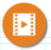 4. Vous pouvez réaliser des expériences en plus pour réussir le défi suivant : ▪Faire fondre le glaçon le plus vite possible ! A vous de jouer ! 20min 7EPS  1.petit jeu : demander à vos parents ou frère et sœur de vous donner un mot, puis suivez le programme  (voir documents d’exercices)20 min